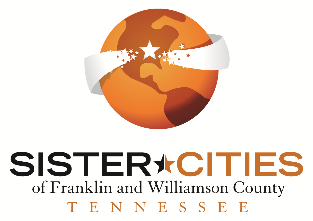 Signatures:  We have read and fully understand the program materials and agree to adhere to the Rules for Students  and Consent Agreements.      Student, Full Name		S.C. Rep.Signature			Date             Signature		             DateMother/Guardian, Full Name                 Father/Guardian, Full Name   Signature                          Date           Signature                         Date